		Agreement		Concerning the Adoption of Harmonized Technical United Nations Regulations for Wheeled Vehicles, Equipment and Parts which can be Fitted and/or be Used on Wheeled Vehicles and the Conditions for Reciprocal Recognition of Approvals Granted on the Basis of these United Nations Regulations*(Revision 3, including the amendments which entered into force on 14 September 2017)		Revision 3 – Amendment 1 Amendment 1 to Revision 3 - Date of entry into force:6 March 2020This document is meant purely as documentation tool. The authentic and legal binding text is: ECE/TRANS/WP.29/2018/165._________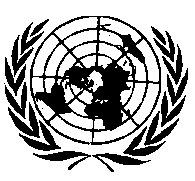 UNITED NATIONSSchedule 4 (numbering of UN type approvals), paragraph 3., amend to read:"3.	An approval number shall be …… be separated by the '*' character.3.1.	The definition of the sections for all UN Regulations, except UN Regulation No. 0 on International Whole Vehicle Type Approval, is:	Section 1:	The capital ……	…	Section 3:	A four to six-digit sequential number (with leading zeros as applicable). The sequence shall start from 0001.	…	All digits shall be Arabic digits.3.2.	The definition of the sections of the approval number for an International Whole Vehicle Type Approval is given in UN Regulation No. 0."E/ECE/TRANS/505/Rev.3/Amend.1E/ECE/TRANS/505/Rev.3/Amend.17 July 2021